Publicado en Málaga el 13/08/2021 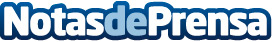 España seguirá siendo  líder en exportación a Marruecos desde la EU por encima de Francia, según Q-CMIMMarruecos es uno de los países con más crecimiento económico de África. Esto sitúa a España en una posición privilegiada con respecto al resto de la UE, debido a su próxima situación geográfica. De hecho, España desbancó, con un 15,6% total de la UE, a Francia, y es el primer país al que Marruecos dirige su producción con un 24,61% del totalDatos de contacto:Carlos J. Martinez951 90 90 90Nota de prensa publicada en: https://www.notasdeprensa.es/espana-seguira-siendo-lider-en-exportacion-a Categorias: Internacional Logística Consumo Otras Industrias http://www.notasdeprensa.es